Kort Actueel 17-10-2015De FBH heeft een zwartboek opgesteld over de jarenlange vertraging bij de formulering van het Hillegoms Fietsplan en daarmee de politieke partijen opgezocht. Gevolg: er wordt nu prioriteit gegeven aan de totstandkoming, de ambtenaren en de fietsersbond proberen samen aan het eind van dit jaar een concept klaar te hebben.De leden van de FB is gevraagd fietsknelpunten en –suggesties te noemen, de respons was 20%, veel zinnige opmerkingen laten we opnemen in de planner van het Hillegoms Fietsplan. De FBH praat weer mee in de Werkgroep Verkeer, zie het verslag van de WG.Hoger beroep inzake het fietspad Hillegom-Bennebroek (zie de vorige Haarlemmer Wielen): dient waarschijnlijk begin 2016.De Haarlemmer Wielen worden goed ontvangen in Hillegom. De leden hebben we een extra exemplaar bezorgd met het verzoek die door te geven aan iemand die misschien wel belangstelling heeft. Gevolg: bijna 10% nieuwe leden.De Haarlemmer Wielen bereiken alle politici in Hillegom en de verkeersambtenaren.De Haarlemmer Wielen worden ook ter inzage gelegd in gemeentehuis, bibliotheek, de fietsenmakers, leestafels van cafés en restaurants.Eindelijk wordt er een trekkersluis aangebracht in de Zuiderleidsevaartweg, zodat auto’s daar niet meer kunnen passeren. De werkzaamheden zijn bezig.Er zijn gele stroken aangebracht op de 2e Loosterweg om het verkeer af te remmen. Zie ons commentaar in dit dossier. Ook onderstaand plaatje laat zien dat dit een slechte oplossing is die de veiligheid niet bevordert. De Werkgroep Verkeer wil eerst afwachten hoe deze oplossing werkt.--------------HH--------------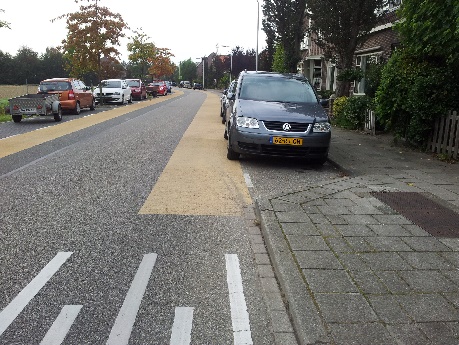 